汕头市龙湖人民医院招聘启事招聘岗位及条件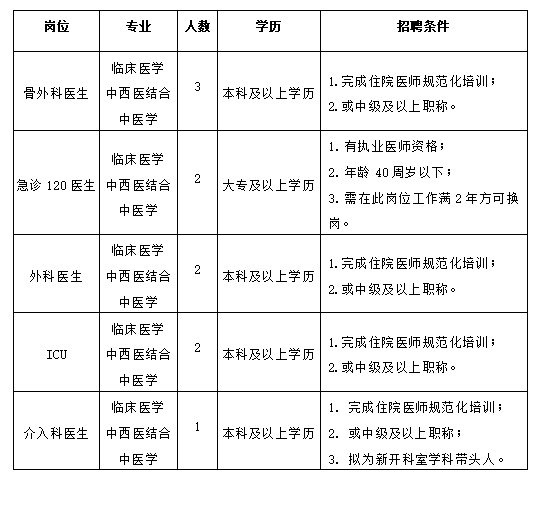 